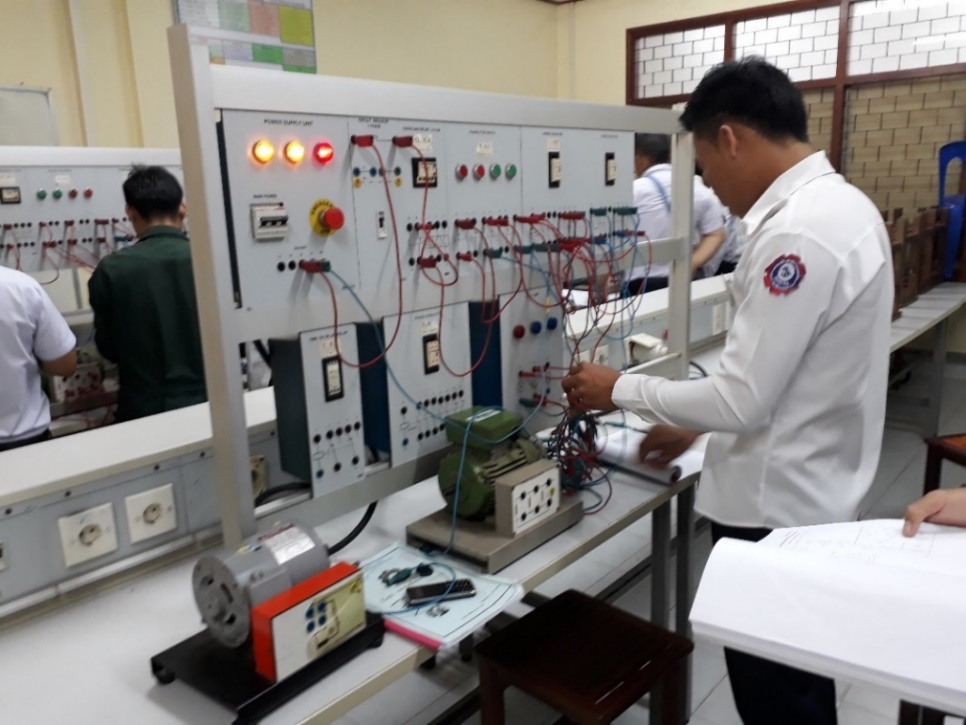 Blank Page LAO PDROccupation Area:		Electrical Equipment Installers and Repairers	ISCO 741Job Title:	Building and Related Electricians 	ISCO 7411Competency Standard:	Building Electrician 	ISCO 7411.2nlvqf:	1Draft Version:	2018-02-10CONTENTSOccupation Area:	 Electrical Equipment Installers and Repairers	1ISCO 741	1CONTENTS	2A	Foreword	3A.1	Project Title	3A.2	Project Donor & Number	3B	Purpose of this competency standard	3C	Competency Standard/ Qualification/ Job Description	3C.1	Job description	3D	Outline of this Competency Standard	5E	BASIC UNITS OF COMPETENCY	6UNIT 1	RESPOND TO WORKPLACE COMMUNICATION	6UNIT 2	WORK WITH OTHERS	8UNIT 3	DEMONSTRATE POSITIVE WORK VALUES	11UNIT 4	PRACTICE HOUSEKEEPING PROCEDURES	14F	COMMON UNITS OF COMPETENCY	16UNIT 1	Prepare construction materials & tools	16UNIT 2	OBSERVE POCEDURES, SPECIFICATIOS & MANUALS OF INSTRUCTION	18UNIT 3	Unit 3 Interpret technical drawings & plans	21VARIABLES	22UNIT 4	USE MATHEMATICAL CONCEPTS & TECHNIQUES	24UNIT 5	Maintain tools & equipment	26UNIT 6	PERFORM MENSURATION AND CALCULATION	30G	CORE UNITS OF COMPETENCY	34UNIT 1	Install electric lighting systems, auxiliary outlets & lighting fixtures	34UNIT 2	Install different types of wiring methods for building installation	37H	ANNEX	40H.1	LAO World of Work	41H.2	LAO Electrical  Sub-Sector Code	42H.3	Competency Map Electrician	43H.4	Competency Standard Development Team	44H.5	Notes / References:	46.ForewordIn order to ensure that the LAO PDR grows competitively over the coming years, we need to establish an ethos of excellence in everything that we do. This includes, particularly the Education & Employment sectors, as symbolized by Technical Vocational Education & Training (TVET).Research has shown that countries without a functioning and effective TVET system will lose out in the competitiveness ratings, with a consequence negative impact on growth etc.Project Title Second Strengthening Technical Vocational Education & Training (SSTVET) in LAO PDRProject Donor & NumberADB Grant No. 0503-LAO (SF) Purpose of this competency standardThe Purpose of the Competency Standard for the BUILDING ELECTRICIAN Level I is to provide a framework for Competency Based Training (CBT) Programmes resulting in Competent ELECTRICIANS to support the Electrical  service and repair industry/sector in Lao PDR.The BUILDING ELECTRICIAN Level I is defined in reference to the Prime Minister Decree Number 0036/PM published in 2011, the Ministry of Education and Sport Decree Number 4697/MoES11 published 9 December 2011, the Manual for Developing Competency Standards published December 2011 and the ASEAN Regional Qualification Framework in TVET.Competency Standard/ Qualification/ Job Description This Competency, Standards/ Qualification of BUILDING ELECTRICIAN I provide a structured occupational outcome for domestic & commercial ELECTRICIANS. Job descriptionThis qualification covers the skills and knowledge in Basic, Common & Core Competencies required by the Electrical Trade industry/sector for BUILDING ELECTRICIANS to Install, repair and maintain the electrical systems and components of residential, commercial and industrial buildings. It is suitable for entry into the Electrical Trade industry/sector at NVQF Level I in Lao PDR. Person deemed competent in this qualification:has theoretical knowledge in Electrical Installationhas a range of well-developed skills on Electrical Installation to install,  repair and maintainwork on jobs requiring minimal tolerancebe responsible for the entrusted equipmentsolve routine work problems using basic methods, tools materials and informationJob roles/employment outcomesThe Certificate Level I in BUILDING ELECTRICIAN is intended to prepare new employees or recognize and develop existing workers who are performing electrical installation and repair tasks in the Electrical industry/sector.Employment outcomes targeted by this qualification is BUILDING ELECTRICIAN ApplicationThe qualification is in line with CBT principles and is suitable for a Lao PDR Apprenticeship pathwayWhere common/core units of competency are packaged to suit a particular industry sector or occupational outcome, Registered Training Organizations (RTOs) might issue, for example, a:Certificate I in Building Electrician (specializing Electrical Installation)It should be noted that a qualification with a specialization does not change the title of the qualificationCAREER PATH INFORMATIONCareer path into the qualificationThis qualification may be accessed by direct entry. from Secondary Schools (level 9 or 12) or anybody with partial Secondary Education that meets the entry requirements.Career path from the qualificationFurther training pathways from this qualification include Certificate II  within the Electrical  Trade  training package qualifications.Outline of this Competency StandardThis Competency Standard contains Units of Competency as detailed within. These Units form the basis for CBT Learning Programmes for Electrical Installation. Each Unit contains the required Elements of Competency. Each Unit being able to stand alone when applied in a work situation. Each Unit can be amended in content or structure to meet the evolving needs of the ELECTRICIANS. Changes and amendments to this Competency Standard will be made in line with the existing Quality Assurance Procedures as approved by the appropriate authority.This Competency Standard is structured in line with the approved Manual for Developing Competency Standards, developed as a part of the STVET programme. For Quality Assurance purposes, each Unit is coded in line with the example below:Code ExampleCode example above displayed as:741.7411.211.001.01ISCO Minor Group – 741 – Electrical Equipment Installers and Repairers742 – Electronics and TelecomISCO Unit Groups 7411- Building and Related Electrician7412 – Electrical Mechanics and Fitters7413 – Electrical Line Installers and RepairersLao standard code occupation under 7411 - Electrical Sub-Sectors1 - General Electrician2 - Building Electrician 3 - Ship Electrician4 - Stage Studio Electrician5 - Electrician Maintenance and SupportNLVQF Skills Level Number 1 -  Semi Skilled Worker 2. – Skilled Worker3. -  Advance Skilled Worker4 -  Supervisor levelEach Competency Standard for a Job contains a mix of Units structured as follows:Unit Type 1	Basic Units	– Cover a range of OccupationsUnit Type 2	Common Units	– Common to jobs in the Electrical  industry/sectorUnit Type 3	Core Units	– Technical & Specific to this jobBASIC UNITS OF COMPETENCY RESPOND TO WORKPLACE COMMUNICATIONElements & Performance CriteriaRange of VariablesEvidence Guide WORK WITH OTHERSElements & Performance CriteriaRange of VariablesEvidence GuideDEMONSTRATE POSITIVE WORK VALUESElements & Performance CriteriaRange of VariablesEvidence Guide PRACTICE HOUSEKEEPING PROCEDURESElements & Performance CriteriaRange of VariablesEvidence GuideCOMMON UNITS OF COMPETENCYPrepare construction materials & tools Elements & Performance CriteriaRange of VariablesEvidence GuideOBSERVE POCEDURES, SPECIFICATIOS & MANUALS OF INSTRUCTIONElements & Performance CriteriaRange of VariablesEvidence GuideUnit 3	Interpret technical drawings & plansElements & Performance CriteriaRange of VariablesEvidence GuideUSE MATHEMATICAL CONCEPTS & TECHNIQUESElements & Performance CriteriaRange of VariablesEvidence GuideMaintain tools & equipmentElements & Performance CriteriaRange of VariablesEvidence GuidePERFORM MENSURATION AND CALCULATIONElements & Performance CriteriaRange of VariablesEvidence GuideCORE UNITS OF COMPETENCYInstall electric lighting systems, auxiliary outlets & lighting fixturesCoreElements & Performance CriteriaRange of VariablesEvidence GuideInstall different types of wiring methods for building installation Elements & Performance CriteriaRange of VariablesEvidence GuideANNEXLao World of WorkLao Electrical Sub Sector CodesCompetency Map ElectricianCompetency Standards Development TeamNotes/ ReferencesLAO World of Work Annex:LAO Electrical  Sub-Sector CodeSub-Sector Code:00	No sub-sector10 	Electrician,General20 	Electrician, Building 40	Electrician IndustrialCompetency Unit Standards by Sub-Sector:Competency Map Electrician Annex:Competency Standard Development TeamSSTVET ProjectResource Person / MethodologistResource Persons / Company & IndustryResource Persons / Public & Private TVET InstitutionsNotes / References:StatusResponsible personDateDraft I Prepared BY | ON:ROO 2018 JANUARY Draft Edit prepared BY | ON:;ROO 2018 JANUARY Presented TO | ONTL – SSTVETP2018 JANUARY Presented TO | ONApproved I for use BY | ON:Approved II for use BY | ON:Revision 1 DATE:Revision 2 DATEOccupationJobSub SectorLevelUnit TypeUnit No.Version NoElectrical Equipment Installers and RepairersBuilding and Related ElectriciansElectrician, BuildingNLVQFCoreSeries No741741121100101UNIT CODE:741.7411.211.001.01UNIT DESCRIPTOR:               This unit covers the knowledge, skills and attitudes required in responding to workplace communication. This unit specifically involves following routine spoken messages and performing workplace duties following written notices.UNIT DESCRIPTOR:               This unit covers the knowledge, skills and attitudes required in responding to workplace communication. This unit specifically involves following routine spoken messages and performing workplace duties following written notices.ELEMENTSPERFORMANCE CRITERIA(Italicized items are elaborated in the range of variables).Follow routine spoken messages.Required information is gathered by listening attentively and correctly interpreting or understanding information/instructionsInstructions/information are properly recordedInstructions are acted upon immediately in accordance with information received Clarification is sought from workplace supervisor on all occasions when any instruction/information is not clearPerform workplace duties following written notices.Written notices and instructions are read and   interpreted correctly in accordance with organizational guidelines.Routine written instruction is followed in sequenceFeedback is given to workplace supervisor based on the instructions/information receivedVARIABLESRANGEWritten notices and instructionsIt may refer to:Handwritten and printed materialInternal memosExternal communicationsElectronic mailBriefing notesGeneral correspondenceMarketing materialsJournal articlesOrganizational GuidelinesIt may include:Information documentation proceduresCompany policies and proceduresOrganization manualsService manualCritical aspects of CompetencyAssessment requires evidence that the candidate:Demonstrated knowledge of organizational procedures for handling verbal and written communicationsReceived and acted on verbal messages and instructionsDemonstrated competency in recording instructions/informationUnderpinning knowledge and attitudesKnowledge of organizational policies/guidelines in regard to processing internal/external informationEthical work practices in handling communicationsCommunication processUnderpinning skillsConciseness in receiving and clarifying messages/information/communicationAccuracy in recording messages/informationResource implicationsThe following resources should be provided:PensNote pads Method of assessmentCompetency in this Unit should be assessed through:Direct ObservationOral interviewWritten EvaluationThird Party ReportContext for assessmentCompetency may be assessed on the job or simulated environment.Assessment shall be observed while tasks are being undertaken whether individually or in groupAssessment must be undertaken in accordance with Lao PDR CBT assessment guidelines.UNIT CODE:741.7411.211.002.01741.7411.211.002.01UNIT DESCRIPTOR: This competency unit includes the knowledge, skills and attitudes required in working with others. This unit specifically involves developing effective workplace relationship and contributing to work group activities.UNIT DESCRIPTOR: This competency unit includes the knowledge, skills and attitudes required in working with others. This unit specifically involves developing effective workplace relationship and contributing to work group activities.ELEMENTSPERFORMANCE CRITERIA(Italicized items are elaborated in the range of variables)..Develop effective workplace relationshipDuties and responsibilities are done in a positive manner to promote cooperation and good relationshipAssistance is sought from workgroup when difficulties arise and addressed through discussionsFeedback provided by others in the team is encouraged, acknowledged and acted uponDifferences in personal values and beliefs are respected and acknowledged in the developmentContribute to work group activitiesSupport is provided to team members to ensure workgroup goals are metConstructive contributions to workgroup goals and tasks are made according to organizational requirementsInformation relevant to work is shared with team members to ensure designated goals are metVARIABLESRANGEDuties and responsibilities It may refer to:Job description and employment arrangementsOrganization’s policy relevant to work roleOrganizational structuresSupervision and accountability requirements including OHSCode of conductWork group t may refer to:Supervisor or managerPeers/work colleaguesOther members of the organizationFeedback May include but not limited to:Formal/Informal performance appraisalObtaining feedback from supervisors and colleagues and clientsPersonal, reflective behavior strategiesRoutine organizational methods for monitoring service deliverySupport is provided to team membersMay include but not limited to:Explaining/clarifyingHelping colleaguesProviding encouragementProviding feedback to another team memberUndertaking extra tasks if necessaryOrganizational requirementsMay include but not limited to:Goals, objectives, plans, system and processesLegal and organization policy/guidelines OHS policies, procedures and programsEthical standardsDefined resources parametersQuality and continuous improvement processes and standardsCritical aspects of CompetencyAssessment requires evidence that the candidate:Provided support to team members to ensure goals are metActed on feedback from clients and colleaguesAccessed learning opportunities to extend own personal work competencies to enhance team goals and outcomesUnderpinning knowledge and attitudesThe relevant legislation that affects operations, especially with regards to safety Reasons why cooperation and good relationships are importantKnowledge of the organization’s policies, plans and proceduresUnderstanding how to elicit and interpret feedbackKnowledge of workgroup member’s responsibilities and dutiesImportance of demonstrating respect and empathy in dealings with colleaguesUnderstanding of how to identify and prioritize personal development opportunities and optionsUnderpinning skillsAbility to read and understand the organization’s policies and work proceduresWriting simple instructions for particular routine tasksInterpreting information gained from correspondenceCommunication skills to request advice, receive feedback and work with a teamPlanning skills to organized work priorities and arrangementTechnology skills including the ability to select and use technology appropriate to a taskAbility to relate to people from a range of social, cultural and ethnic backgroundsResource implicationsThe following resources should be provided:Access to relevant workplace or appropriately simulated environment where assessment can take placeMaterials relevant to the proposed activity or taskMethod of assessmentCompetency in this Unit should be assessed through:Direct observations of work activities of the individual member in relation to the work activities of the groupObservation of simulation and/or role play involving the participation of individual member to the attainment of organizational goalCase studies and scenarios as a basis for discussion of issues and strategiesContext for assessmentCompetency may be assessed on the job or simulated environment.Assessment shall be observed while task are being undertaken whether individually or in groupAssessment must be undertaken in accordance with Lao PDR CBT assessment guidelinesUNIT CODE:741.7411.211.003.01UNIT DESCRIPTOR:  This competency unit includes the knowledge, skills, and attitude required in demonstrating positive work values. This unit specifically involves defining the purpose    of work, applying work values/ethics, dealing with ethical problems and maintaining integrity of conduct in the workplace.UNIT DESCRIPTOR:  This competency unit includes the knowledge, skills, and attitude required in demonstrating positive work values. This unit specifically involves defining the purpose    of work, applying work values/ethics, dealing with ethical problems and maintaining integrity of conduct in the workplace.ELEMENTSELEMENTSPERFORMANCE CRITERIA(Italicized items are elaborated in the range of variables). Define the purpose    of workOne’s unique sense of purpose for working and the why’s of work are identified, reflected on and clearly defined for one’s development as a person and as a member of society.Personal mission is in harmony with company’s valuesOne’s unique sense of purpose for working and the why’s of work are identified, reflected on and clearly defined for one’s development as a person and as a member of society.Personal mission is in harmony with company’s valuesApply work values/ethics Work values/ethics/concepts are classified and reaffirmed in accordance with the transparent company ethical standards, policies and guidelines.Work practices are undertaken in compliance with industry work ethical standards, organizational policy and guidelinesPersonal behavior and relationships with co-workers and/or clients are conducted in accordance with ethical standards, policy and guidelines.Company resources are used in accordance with transparent company ethical standard, policies and guidelines.Work values/ethics/concepts are classified and reaffirmed in accordance with the transparent company ethical standards, policies and guidelines.Work practices are undertaken in compliance with industry work ethical standards, organizational policy and guidelinesPersonal behavior and relationships with co-workers and/or clients are conducted in accordance with ethical standards, policy and guidelines.Company resources are used in accordance with transparent company ethical standard, policies and guidelines.Deal with ethical problemsCompany ethical standards, organizational policy and guidelines on the prevention and reporting of unethical conduct are accessed and applied in accordance with transparent company ethical standard, policies and guidelines.Work incidents/situations are reported and/or resolved in accordance with company protocol/guidelines.Resolution and/or referral of ethical problems identified are used as learning opportunities.Company ethical standards, organizational policy and guidelines on the prevention and reporting of unethical conduct are accessed and applied in accordance with transparent company ethical standard, policies and guidelines.Work incidents/situations are reported and/or resolved in accordance with company protocol/guidelines.Resolution and/or referral of ethical problems identified are used as learning opportunities.Maintain integrity of conduct in the workplacePersonal work practices and values are demonstrated consistently with acceptable ethical conduct and company’s core values.Instructions to co-workers are provided based on ethical, lawful and reasonable directives. Company values/practices are shared with co-workers using appropriate behavior and language.Personal work practices and values are demonstrated consistently with acceptable ethical conduct and company’s core values.Instructions to co-workers are provided based on ethical, lawful and reasonable directives. Company values/practices are shared with co-workers using appropriate behavior and language.VARIABLESRANGEWork values/ethics/ conceptsMay include but are not limited to:Commitment/ DedicationSense of urgencySense of purposeLove for workHigh motivationOrderlinessReliabilityCompetenceDependabilityGoal-orientedSense of responsibilityBeing knowledgeableLoyalty to work/companySensitivity to others Compassion/Caring attitudeBalancing between family and workSense of nationalismWork practicesMay include but not limited to:Quality of workPunctualityEfficiencyEffectivenessProductivityResourcefulnessInnovativeness/CreativityCost consciousness5SAttention to detailsCompany resourcesMay include:Consumable materialsEquipment/MachineriesHumanTimeFinancial resourcesIncidents/situationsMay include:Violent/intense dispute or argumentGamblingUse of prohibited substancesPilferagesDamage to person or propertyVandalismFalsificationBriberySexual HarassmentBlackmailInstructionsIncludes:VerbalWrittenCritical aspects of   competencyAssessment requires evidence that the candidate:Identified one’s unique sense of purpose for workingClarified and affirmed work values/ethics/concepts consistently in the workplaceDemonstrated work practices satisfactorily and consistently in compliance with industry work ethical standards, organizational policy and guidelinesDemonstrated personal behaviour and relationships with co-workers and/or clients consistent with ethical standards, policy and guidelines. Followed company ethical standards, organizational policy and guidelines on the prevention and reporting of unethical conduct/behaviourUnderpinning Knowledge and attitude Occupational health and safetyWork values and ethicsCompany performance and ethical standardsCompany policies and guidelinesFundamental rights at work including gender sensitivityWork responsibilities/job functionsCorporate social responsibilitiesCompany code of conduct/valuesBalancing work and family responsibilitiesUnderpinning skillsShowing interpersonal skillsApplying communication skillsPerforming self-awareness, understanding and acceptanceApplying good manners and right conductResource implicationsThe following resources should be provided:Workplace or assessment location Case studies/ScenariosMethod of assessmentCompetency in this Unit should be assessed through:Portfolio Assessment InterviewThird Party ReportsContext for assessmentCompetency may be assessed on the job or simulated environment.Assessment shall be observed while task are being undertaken whether individually or in groupAssessment must be undertaken in accordance with Lao PDR CBT assessment guidelinesUNIT CODE:741.7411.211.004.01UNIT DESCRIPTOR:  This competency unit includes the knowledge, skills, and attitude required in practicing housekeeping procedures. This unit specifically involves sorting and removing unnecessary items, arranging items, maintaining work area, tools and equipment, following standardized work process and procedures and performing work spontaneouslyUNIT DESCRIPTOR:  This competency unit includes the knowledge, skills, and attitude required in practicing housekeeping procedures. This unit specifically involves sorting and removing unnecessary items, arranging items, maintaining work area, tools and equipment, following standardized work process and procedures and performing work spontaneouslyELEMENTSELEMENTSPERFORMANCE CRITERIA(Italicized items are elaborated in the range of variables).1.  Sort and remove unnecessary items Reusable, recyclable materials are sorted in accordance with company/office proceduresUnnecessary items are removed and disposed of in accordance with company or office proceduresReusable, recyclable materials are sorted in accordance with company/office proceduresUnnecessary items are removed and disposed of in accordance with company or office procedures2.  Arrange items Items are arranged in accordance with company/office housekeeping proceduresWork area is arranged according to job requirementsActivities are prioritized based on instructions.Items are provided with clear and visible identification marks based on procedureSafety equipment and evacuation passages are kept clear and accessible based on instructionsItems are arranged in accordance with company/office housekeeping proceduresWork area is arranged according to job requirementsActivities are prioritized based on instructions.Items are provided with clear and visible identification marks based on procedureSafety equipment and evacuation passages are kept clear and accessible based on instructions3.  Maintain work area, tools and equipment Cleanliness and orderliness of work area is maintained in accordance with company/office proceduresTools and equipment are cleaned in accordance with manufacturer’s instructions/manualMinor repairs are performed on tools and equipment in accordance with manufacturer’s instruction/manualDefective tools and equipment are reported to immediate supervisor  Cleanliness and orderliness of work area is maintained in accordance with company/office proceduresTools and equipment are cleaned in accordance with manufacturer’s instructions/manualMinor repairs are performed on tools and equipment in accordance with manufacturer’s instruction/manualDefective tools and equipment are reported to immediate supervisor  4.   Follow standardized work process and procedures Materials for common use are maintained in designated area based on proceduresWork is performed according to standard work proceduresAbnormal incidents are reported to immediate supervisorMaterials for common use are maintained in designated area based on proceduresWork is performed according to standard work proceduresAbnormal incidents are reported to immediate supervisor5.   Perform work spontaneously Work is performed as per instructionCompany and office decorum are followed and complied withWork is performed in accordance with occupational health and safety (OHS) requirementsWork is performed as per instructionCompany and office decorum are followed and complied withWork is performed in accordance with occupational health and safety (OHS) requirementsVARIABLESRANGEUnnecessary itemsMay include but are not limited to:Non-recyclable materialsUnserviceable tools and equipmentPictures, posters and other materials not related to work activity  Waste materialsIdentification marksIncludes:LabelsTagsColor codingMinor repairMay include but not limited to:Replacement of partsApplication of lubricantsSharpening of toolsTightening of nuts, bolts and screwsDecorumCompany/ office rules and regulations Company/ office uniformBehavior   Critical aspects of competencyAssessment requires evidence that the candidate:Practiced the basic procedures of 5SUnderpinning Knowledge and attitude Principles of 5SWork process and proceduresSafety signs and symbolsGeneral OH&S principles and legislationEnvironmental requirements relative to work safetyAccident/Hazard reporting proceduresUnderpinning skillsPerforming basic communication skillsCarrying-out Interpersonal skillsReading skills required to interpret instructionsReporting/recording accidents and potential hazardsResource implicationsThe following resources must be provided:FacilitiesMaterials tools and equipment necessary for the activityMethods of assessmentCompetency must be assessed through:Third party reportInterviewDemonstration with questioningContext for assessmentCompetency may be assessed on the job or simulated environment.Assessment shall be observed while tasks are being undertaken whether individually or in groupAssessment must be undertaken in accordance with Lao PDR CBT assessment guidelinesUnit Code741.7411.212.001.01Unit DescriptorThis unit of Common Competency covers the knowledge, skills and attitudes for identifying, requesting and receiving construction materials and tools. ELEMENTSPERFORMANCE CRITERIAItalicized terms are elaborated in the Range of VariablesIdentify materialsMaterials are listed as per job requirementsQuantity and description of materials conform with the job requirementsTools and accessories are identified according to job requirementsRequisition materialsMaterials and tools needed are requested according to the list preparedRequest is done as per company standard operating procedures (SOP)Substitute materials and tools are provided without sacrificing cost and quality of workVARIABLESRANGEMaterials and ToolsElectrical suppliesStructuralPlumbingWelding/pipefittingCarpentryMasonryDescription of Materials and ToolsBrand nameSizeCapacityKind of applicationCompany standard   proceduresJob orderRequisition slipBorrower slipASPECTS OF COMPETENCYEVIDENCE REQUIREMENTSCritical aspects of competencyAssessment  requires evidence that the candidate:Listed materials and tools according to quantity and job requirementsRequested materials and tools according to the list prepared and as per company SOPInspected issued materials and tools  as per quantity and job specificationsTools provided with appropriate safety devicesUnderpinning knowledgeTypes and uses of construction materials and toolsDifferent formsRequisition proceduresConcrete materials preparation & mixesPlaster materials preparation & mixesEquipment types & functionsBrick & block types, functions & usageUnderpinning skillsPreparing materials and toolsProper handling of tools and equipmentFollowing instructionsConcrete materials & mixingPlaster materials & mixingBrick & block handlingTools & equipment handlingResource implicationsThe following resources should be provided:Workplace locationMaterials relevant to the unit of competencyTechnical plans, drawings and specifications relevant to the activitiesMethods of assessmentCompetency in this unit can be assessed through:Direct observationQuestioningEvidence provided for competency determination will be Valid, Sufficient & CurrentContext of assessmentCompetency may be assessed in the work place or in an accredited centre.Assessment must be undertaken in accordance with Lao PDR CBT assessment guidelinesUnit Code741.7411.212.002.01Unit DescriptorThis unit covers the Skills, Knowledge and Attitudes required in identifying, interpreting, applying services to specifications and manuals and storing manuals.ELEMENTSPERFORMANCE CRITERIAItalicized terms as elaborated in the Rang of VariablesIdentify and access manuals/ specificationsAppropriate manuals are identified and accessed as per job requirementsVersion and date of manual are checked to ensure that correct specification and procedures are identified Interpret manuals/ specificationsRelevant sections, chapters of specifications/ manuals are located in relation to the work to be conductedInformation and procedure in the manual are interpreted in accordance with industry practicesApply information in manuals/ specificationsWork steps are correctly identified in accordance with manufacturer's specification and Job requirementsManual data are applied according to the given taskAll correct sequencing and adjustments are interpreted in accordance to the manual or specificationsStore manualsManual or specification is stored appropriately to prevent damage, ready access and updating of information when required in accordance with company requirementsVARIABLESRANGEManuals and InformationRegulatory legislative requirements pertaining to the Electrical  industry including Lao Design RulesRepair manual/handbook issued by company/manufacturer/component supplier Specification data/manual/handbook issued by company/manufacturer/component supplierPeriodic Service Maintenance Data manual/handbook issued by company/manufacturer/component supplierTools, workshop-, test equipment and OHS user manual and service guide issued by company/manufacturer/component supplierApplicationsManuals used for System/components may be fitted to:Light vehiclesAgro-MachineryOutdoor power equipmentMarine craftPlantCompany/ workshop standard operating proceduresManuals and Information used for Company/workshop standard operating procedures include:Written instructions issued by authorized personalJob order slipSpare parts ordering formCritical aspects of CompetencyAssessment requires evidence that the candidate:Listed materials and tools according to quantity and job requirements Requested materials and tools according to the list prepared and as per company standard operating proceduresInspected issued materials and tools as per quantity and job specificationsTools provided with appropriate safety devicesUnderpinning knowledge and attitudesTypes and uses of construction materials and toolsDifferent formsRequisition proceduresUnderpinning skillsPreparing materials and toolsProper handling of tools and equipmentFollowing instructionsResource implicationsThe following resources should be provided:Workplace locationMaterials relevant to the unit of competencyTechnical data/manual/handbook and specifications relevant to the activitiesMethod of assessmentCompetency in this Unit may be assessed through:Direct observation and oral questioningEvidence provided for competency determination will be Valid, Sufficient & CurrentContext for assessmentCompetency may be assessed on the job or simulated environment.Assessment must be undertaken in accordance with Lao PDR CBT assessment guidelinesUnit Code712.7137.032.03.01Unit DescriptorThis Unit covers the Skills Knowledge & Attitudes required when analysing and interpreting symbols, data in drawings and work plan. ELEMENTSPERFORMANCE CRITERIAItalicized terms are elaborated in the Range of VariablesAnalyze signs, symbols and dataTechnical plans are obtained according to job requirementsSigns, symbols and data are identified according to job specificationsSigns symbols and data are determined according to classification or as appropriate in drawingInterpret technical drawings and plansNecessary tools, materials and equipment are identified according to the planSupplies and materials are listed according to specificationsComponents, assemblies or objects are recognized as requiredDimensions are identified as appropriate to the planSpecification details are matched with existing/available resources and in line with job requirements.Work plan is drawn following the specificationsApply freehand sketchingWhere applicable, correct freehand sketching is produced in accordance with the job requirementsVARIABLESRANGETechnical PlansIncluding but not limited to:1.1 Electrical plans1.2 Structural plans1.3 Architectural plans1.4 Plumbing plans1.5 Welding Procedures Specifications (WPS)Work plan2.1 Job requirements2.2 Installation instructions2.3 Components instructionClassificationIncluding but not limited to:3.1 Electrical3.2 Mechanical3.3 PlumbingDrawing4.1.	Welding Symbols4.2.	Drawing symbols.Alphabet of linesOrthographic viewsFront viewRight side view/left side viewTop viewPictorialSchematic diagramElectrical drawingsStructural drawingsPlumbing drawingsWaterSewerage/DrainageVentilationTools & materialIncluding but not limited to;CompassDividerRulersTrianglesDrawing tablesComputerASPECTS OF COMPETENCYEVIDENCE REQUIREMENTSCritical aspects of competencyIdentified and determined signs, symbols and data according to work plan, job requirements & classificationsIdentified tools and equipment & materials in accordance with job requirements.Listed supplies and materials  according to blueprint SpecificationsCompleted work plan following specifications.Demonstrated ability to determine job specifications based on working / technical  drawingUnderpinning knowledgeMathematics2.1.1 Linear measurement2.1.2 Dimension2.1.3 Unit conversionReading Drawings & PlansElectrical, mechanical plan, symbols and abbreviationsDrawing standard symbolsTrade TheoryBasic technical drawingTypes technical plansVarious types of drawings2.3.4 Notes and specificationsUnderpinning skillsInterpreting drawing/orthographic drawingsInterpreting technical plansMatching specification details with existing resourcesFollowing instructionsHandling of drawing instrumentsResource implicationsWorkplaceDrawings and specification relevant to taskMaterials and instrument relevant to proposed activityMethods of assessmentDirect observationQuestioningEvidence provided for competency determination will be Valid, Sufficient & CurrentContext of assessmentCompetency may be assessed in the work place or in an accredited centre.Assessment must be undertaken in accordance with Lao PDR CBT assessment guidelinesUnit Code741.7411.212.004.01Unit DescriptorThis Unit covers the Skills, Knowledge and Attitudes required in the application of mathematical concepts and techniques.ELEMENTSPERFORMANCE CRITERIAItalicized terms as elaborated in the Rang of VariablesIdentify mathematical tools and techniques to solve problemProblem areas are identified based on given conditionMathematical techniques are selected based on the given problemApply mathematical procedure/solutionMathematical techniques are applied based on the problem identifiedMathematical computations are performed to the level of accuracy required for the problemResults of mathematical computation is determined and verified based on job requirementsAnalyze results Result of application is reviewed based on expected and required specifications and outcomeAppropriate action is applied in case of errorVARIABLESRANGEMathematical techniquesShould be included, but are not limited to:Four fundamental operationsMeasurementsUse/Conversion of units of measurementsUse of standard formulasAppropriate actionReview in the use of mathematical techniques (e.g. recalculation, re-modeling)Report error to immediate superior for proper actionCritical aspects of CompetencyAssessment requires evidence that the candidate:Identified, applied and reviewed the use of mathematical concepts and techniques to workplace problemsUnderpinning knowledge and attitudesFundamental operation (addition, subtraction, division, multiplication)Measurement systemPrecision and accuracyBasic measuring tools/devicesUnderpinning skillsApplying mathematical computationsUsing calculatorUsing different measuring toolsResource implicationsThe following resources should be provided:Workplace location or simulated work areaCalculatorBasic measuring toolsCase ProblemsMethod of assessmentCompetency in this Unit should be assessed through:Interview/ oral questioningDemonstration on simulated situationWritten/Oral examinationEvidence provided for competency determination will be Valid, Sufficient & CurrentContext for assessmentCompetency should be assessed in the workplace or simulated environment. Assessment must be undertaken in accordance with Lao PDR CBT assessment guidelinesUnit Code741.7411.212.006.01Unit DescriptorThis Unit covers the Skills Knowledge & Attitudes required when checking the condition of tool & equipment, performing preventive maintenance and storing of tools and equipment.ELEMENTSPERFORMANCE CRITERIAItalicized terms are elaborated in the Range of VariablesCheck condition of tools & equipment Materials, tools and equipment are identified according to classification and job requirementsNon-functional tools and equipment are    segregated and labeled according to classificationSafety of tools and equipment are observed in accordance with manufacturer's instructionsCondition of PPE are checked in accordance with manufacturer's instructionsPerform basic maintenanceAppropriate lubricants are identified according to types of equipmentTools and equipment are lubricated according to   preventive maintenance schedule or manufacturer's specificationsMeasuring instruments are checked and calibrated  in accordance with manufacturer’s instructionsTools are cleaned and lubricated according to  standard operating proceduresDefective instruments, equipment and accessories are inspected and replaced                according to manufacturer’s specificationsTools are inspected, repaired and replaced after useWork place is cleaned and kept in safe state in  line with SOP, QMS & OHS regulationsStore tools & equipmentInventory of tools, instruments and equipment are conducted and recorded as per company practicesTools and equipment are stored safely in appropriate locations in accordance with manufacturer's specifications or SOP, OHS, QMSVARIABLESRANGEMaterialsIncluding but not limited to;-LubricantsCleaning materialsRust removerRugsSpare partsTools & equipmentIncluding but not limited to;-Cutting tools - hacksaw, crosscut saw, rip sawBoring tools - auger, brace, grinlet, hand drillHolding tools - vise grip, C-clamp, bench viseThreading tools - die and stock, tapsMeasuring instruments/equipmentnPPEIncluding but not limited to;-GogglesGlovesSafety shoesAprons/CoverallsFormsMaintenance schedule formsRequisition slipInventory form Inspection form Reporting form ASPECTS OF COMPETENCYEVIDENCE REQUIREMENTSCritical Aspects of CompetencyAssessment requires that the candidates has;-Selected and used appropriate processes, tools and   equipment to carry out taskIdentified functional and non-functional tools and equipment Checked, lubricated and calibrated tools, equipment and  instruments according to manufacturer’s specificationsReplaced defective tools, equipment and their accessories Observed and applied safe handling of tools and equipment and safety work practicesPrepared and submitted inventory report,  where applicableMaintained workplace in accordance with OHSA regulationsStored tools and equipment safely in appropriate locations and in accordance with company practicesUnderpinning KnowledgeSafety PracticesUse of PPEHandling of tools and equipmentGood housekeepingMaterials Tools & equipmentTypes and uses of lubricantsTypes and uses of cleaning materialsTypes and uses of measuring instruments and equipment.Preventative maintenanceMethods and techniquesProceduresUnderpinning skillsPreparing maintenance materials, tools and equipmentProper handling of tools and equipmentPerforming preventive maintenanceFollowing instructions Resource implicationsThe following resources should be provided:WorkplaceMaintenance scheduleMaintenance materials, tools and equipment relevant to the proposed activity/taskMethods of assessmentDirect observationQuestioningEvidence provided for competency determination will be Valid, Sufficient & CurrentContext of assessmentCompetency may be assessed in the work place or in an accredited centre.Assessment must be undertaken in accordance with Lao PDR CBT assessment guidelinesUnit Code741.7411.212.007.01Unit DescriptorThis unit covers the Skills, Knowledge and Attitudes required in identifying and measuring objects based on the required performance standards.ELEMENTSPERFORMANCE CRITERIAItalicized terms as elaborated in the Rang of VariablesSelect measuring instrumentsObject or component to be measured is identified, classified and interpreted according to the appropriate regular geometric shape and job requirementsCorrect specifications are obtained from relevant sourcesAppropriate measuring tools/ instruments are selected/identified as per object to be measured or job requirementsCarry out measurements and calculationsAccurate measurements are obtained according to job requirementsCalculation needed to complete work tasks are performed using the four basic process of addition (+), subtraction (-), multiplication (x) and division (/) including but not limited to: trigonometric functions, algebraic computationsCalculations involving fractions, percentages and mixed numbers are used to complete workplace tasksNumerical computation is self-checked and corrected for accuracyInstruments are read to the limit of accuracy of the toolSystems of measurement identified and converted according to job requirements/ISOObject or component are measured according to job requirementsVARIABLESRANGEGeometric shapeIncluding but is not limited to:Round SquareRectangularTriangleSphereConicalMeasuring instrumentsIncluding but not limited to:Micrometer (In-out, depth)Vernier caliper (out, inside)Dial gaugePlastic gaugeStraight edgeThickness gaugeTorque gaugeTelescopic gaugeTry-squareProtractorCombination gaugeSteel ruleVoltmeterAmmeterOhmmeterGauges (pressure and vacuum)ThermometersMeasurements and calculationsKinds of part mensuration include:LinearVolumeAreaWattageVoltageResistanceAmperageFrequencyImpedanceDisplacementInside diameterOutside diameterCircumferenceLengthThicknessTaperOut of roundnessEnd play/thrust clearanceApplicationsMensuration including but not limited to:Argo Machinery Mechanic and RepairAuto Mechanic and RepairMotorbike Mechanic and RepairWeldingCritical aspects of CompetencyAssessment requires that the candidate:Selected and prepared appropriate measuring instruments in accordance with job requirementsPerformed measurements and calculations according to job requirements/ ISOUnderpinning knowledge and attitudesTRADE MATHEMATICS / MENSURATIONFour fundamental operationLinear measurementDimensionsUnit conversionRatio and proportionTrigonometric functionsAlgebraic equationsUnderpinning skillsPerforming calculation by addition, subtraction, multiplication and division; trigonometric functions and algebraic equationsVisualizing objects and shapesInterpreting formulas for volume, areas, perimeters of plane and geometric figuresProper handling of measuring instrumentsResource implicationsThe following resources should be provided:Workplace location or simulated work areaProblems to solveMeasuring instrument appropriate to carry out tasksInstructional materials relevant to the propose activityAssessment of underpinning knowledge and practical skills may be combinedMethod of assessmentCompetency should be assessed through:Direct Observation on actual workplaceWritten test/questioning to underpinning knowledgeEvidence provided for competency determination will be Valid, Sufficient & CurrentContext for assessmentCompetency may be assessed on the job or simulated environment.Assessment shall be observed while task are being undertaken whether individually or in groupAssessment must be undertaken in accordance with Lao PDR CBT assessment guidelinesUnit Code741.7411.213.001.01Unit DescriptorThis Core Unit covers the Skills Knowledge & Attitudes required when selecting & installing lighting systems, auxiliary outlets and lighting fixtures.ELEMENTSPERFORMANCE CRITERIAItalicized terms are elaborated in the Range of VariablesPlan & prepare workInstructions for the preparation of the work activity are communicated and confirmed to ensure clear understandingTools, equipment and personnel protective   equipment (PPE) needed to install electrical wiring are identified, checked to ensure the work  is done as intended and are safe to use in accordance with established proceduresMaterials needed for work are obtained in  accordance with established proceduresMaterials needed to do the work are estimated according to job requirements.Install lighting fixturesSafety procedures are followedCorrect procedures for installation of lighting fixtures are performed in line with job requirementsSchedule of work is followed to ensure work is completed in an agreed time, to a quality standard and with a minimum wasteFurther instructions are sought from a supervisor if unplanned events or conditions occurOn-going checks of quality of work are Undertaken in accordance with instructions and requirementsNotify & record work completionFinal checks are made to ensure that work conforms with instructions and requirementsSupervisor is notified upon completion of workTools, equipment and any surplus resources and  materials are, where appropriate, cleaned, checked and returned to storage in accordance with established proceduresWaste materials and hazardous substances are disposal of in accordance with environmental rules and proceduresVARIABLESRANGETools & equipmentElectric hand toolsHand tools including;-PliersScrewdriversWrenchesSplicersKnivesMaterials including Wiring, Cabling PPEWorking glovesSafety shoesHard hatLight & fixturesFlood lights/spotlightsTrack lightsHigh/Low bay sodium vapor lamps,Halogen lampsPerimeter lightingSafety proceduresOHS, SOPLao Electric Code (LEC)Installation of lighting fixturesFloodlights/SpotlightsHorizontally aligned against wallNo gap between ceiling and lighting fixture baseWiring at junction box cut to requirement as requiredFloodlights/spotlights securely mountedTrack LightsWiring at junction box cut to requirement as requiredTrack light mounted securelyHigh/Low Bay Sodium Vapor LampsWiring at junction box cut to requirement as requiredHigh/Low sodium vapor lamps mounted securelyHalogen Lamps Wiring at junction box cut to requirementHalogen lamps mounted securelyPerimeter LightingPerimeter lighting installed as per plan/shopFoundation constructed as per planFixture wired and testedFixture mounted to poleASPECTS OF COMPETENCYEVIDENCE REQUIREMENTSCritical aspects of competencyAssessment requires evidence that the candidate has:-Correctly interpreted work instructionsSelected appropriate tools, equipment and materials for Installing lighting fixturesSelected and used correct personnel protective equipmentDemonstrated correct procedures for installation of lighting fixtures including, floodlights/spotlights, track lights, high/low bay sodium vapor lamps, halogen lamps and perimeter lightingFollowed safety proceduresCleaned worksite, tools and equipmentStored surplus materialsUnderpinning knowledgeTypes of lighting fixtures and installation techniqueProper use of hand toolsKnowledge of Lao Electrical Code (LEC) requirementsRatings of lighting fixturePrinciples of electric lightingUnderpinning skillsInterpreting electrical drawings and plans Preparing materialsInterpreting product technical brochureProper use of hand toolsSplicingDressing of wiresTerminating wiresResource implicationsWorkplace locationTools, materials and equipment appropriate to building wiring electrical  installationDrawings and specifications relevant to the taskMethods of assessmentCompetency can be assessed through:-Direct observationQuestioningPortfolioEvidence provided for competency determination will be Valid, Sufficient & CurrentContext of assessmentCompetency may be assessed in the work place or in an accredited centre.Assessment must be undertaken in accordance with Lao PDR CBT assessment guidelines.Unit Code741.7411.213.002.01Unit DescriptorThis Unit covers the Skills Knowledge & Attitudes required for installing, different types of wiring installation methods used in residential, and building installationELEMENTSPERFORMANCE CRITERIAItalicized terms are elaborated in the Range of VariablesSelect wiring devicesDrawings are read and interpreted to determine job requirementsCorrect type and quantity of wiring devices and other materials are identified in line with job requirementsTools and equipment are selected in line with job requirementsCorrect PPE are identified and selected in line with safety requirementsInstall wiring devices Safety procedures are followed based on safety   regulationsCorrect procedures for installation of wiring devices are performed in line with job requirementsSchedule of work is followed based on agreed time, quality  standard and minimum wastageFurther instructions are sought if unplanned events or conditions occurOn-going checking of quality of work are done in accordance with instructions and requirementsNotify completion of workFinal checks are made to ensure that work conforms with instructions and to requirementsSupervisor is notified upon completion of workTools, equipment and any surplus resources and    materials are, where appropriate, cleaned, checked and returned to storage in accordance with established proceduresWaste materials and hazardous substances are disposal of in accordance with environmental rules and proceduresWork area is cleaned and made safeVARIABLESRANGEWiring installation methods and devices Flat cables using clipsPVC conduit Rigid Metallic conduitsInstalllation in concreteTools and equipmentPliersScrewdriversWrenchesWire splicersKnivesFloor & Ground fault Personal protective equipment (PPE)May include but not limited to:Working glovesSafety shoesHard hatSafety proceduresLao Electrical CodeIndustrial safetyElectrical safetyInstallationHorizontally and vertically alignedNo gap between plate cover and wallWire cut to requirementAll bolts tightened for rigid mountingASPECTS OF COMPETENCYEVIDENCE REQUIREMENTSCritical aspects of competencyAssessment requires evidence that the candidate has:-Correctly interpreted work instructionsSelected appropriate tools, equipment and materials for Installing different wiring installation methods Selected and used correct personnel protective equipmentDemonstrated correct procedures for installation of flat cables using clips, PVC conduits and Metallic conduitsFollowed safety proceduresCleaned worksite, tools and equipmentStored surplus materialsUnderpinning knowledgeTypes of s and installation techniqueProper use of hand toolsKnowledge of Lao Electrical Code (LEC) requirementsRatings of lighting fixtureLocal Electrical guidelinesUnderpinning skillsInterpreting electrical drawings and plans Preparing materialsInterpreting product technical brochureProper use of hand toolsSplicingPreparation of conduitsTerminating wiresResource implicationsWorkplace locationTools, materials and equipment appropriate to building wiring electrical  installationDrawings and specifications relevant to the taskMethods of assessmentCompetency can be assessed through:-Direct observationQuestioningPortfolioEvidence provided for competency determination will be Valid, Sufficient & CurrentContext of assessmentCompetency may be assessed in the work place or in an accredited centre.Assessment must be undertaken in accordance with Lao PDR CBT assessment guidelines.Unit NoUnit TitleBasic741.7411.211.001.01Respond to Workplace Communication 741.7411.211.002.01Work with Others741.7411.211.003.01Demonstrate Positive Work Values741.7411.211.004.01Practice Housekeeping procedures741.7411.211.005.01Common741.7411.212.001.01Prepare Construction Materials and Tools741.7411.212.002.01Observe Procedures, Specifications and Manuals of Instructions741.7411.212.003.01Interpret Technical Drawings and Plans741.7411.212.004.01Use Mathematical Concepts and Techniques741.7411.212.005.01Maintain Tools and Equipment 741.7411.212.006.01Perform Mensuration and Calculation741.7411.212.007.01741.7411.212.008.01Core741.7411.213.001.01Install electric lighting systems, auxiliary outlets & lighting fixtures741.7411.213.002.01Install different types of Wiring Methods for Building  Installation 741.7411.213.003.01741.7411.213.004.01741.7413.213.005.01Basic
 CompetenciesReceive & respond to Workplace communicationWork with othersDemonstrate work valuesPractice basic housekeeping proceduresParticipate in workplace communicationWork in a team environmentPractice career professionalismCommon CompetenciesPractice OHS proceduresLead workplace communicationLead small working teamsDevelop & practice negotiation skillsSolve problems related to work activitiesUse Mathematical concepts & techniquesUse relevant technologiesCommon CompetenciesUse Specialised communication skillsDevelop Team & individualsApply problem solving techniques in the workplaceManage project costs & quality Collect Analyse & organise informationPlan & organise workProvide environmental protectionCommon CompetenciesPrepare Construction Materials, tools equipmentObserve procedures, specifications & manuals of instructionsInterpret technical drawings & plansPerform mensurations &  calculationsMaintain tools & equipmentApply OHS in the workplaceApply gender & social equity principles & policiesCore 
CompetenciesPrepare electrical materials & toolsPerform roughing-in for basic electrical layoutInstall wiring devises for power, lights & auxiliary outletsInstall electrical wiringInstall basic electrical protection systemsInstall basic auxiliary outlets & lighting fixturesCommission low volt electrical systemsCore 
CompetenciesPerform roughing-in for communication & distribution systemsInstall wiring devices for floor & ground fault current interrupting outletsInstall electrical system for lightning & groundingInstall electric lighting on auxiliary outlets & lighting fixturesInstall communication, signalling devices &  remote control systems on auxiliary equipmentCommission installed electrical systemsPerform maintenance & trouble shooting workCore 
CompetenciesPrepare electrical & hydraulic toolsPrepare Bus & under-floor ducts for electrical installationInstall wiring devices for floor & ground fault current interrupting outletsInstallation of standard electrical protection system for lighting & groundingInstall electric lighting systems, auxiliary outlets & lighting fixturesInstall data measurement & control systems on electrical equipmentAssemble & install electric motor control systemsCore 
CompetenciesSupervise installation & maintenance on electrical systems & equipmentCommission electrical system/equipmentProgramme & install PLC systemsNo.Name and SurnameOrganization/CompanyJob ExpertMR. ROLAND OGUING SSTVET ProjectInternational Consultant in Electrical Technology MR. SYSOUK MONGDAVANHCHAMPASAK TECHNICAL  VOCATIONAL COLLEGE  (CTVC)National Consultant in Electrical Technology Mr.Bountham SITTHIMANUOTHAMSSTVET Project M&E SpecialistMs.Somphalang NGONPHETSYVEDIHead of Curriculum Development SectionMrs. Angkhasaya SISOUPHANHTVED, MoESDeputy of M&E DivisionMr. VITHOUNE PHOUMIVONGELECTRICITE  DU  LAO - TRAINING CENTER (EDL - TC)Electrrical InstructorMr. SOMBATH SOUTHHISOMBATHELECTRICITE  DU  LAO - TRAINING CENTER (EDL - TCElectrrical InstructorMr. BOUNTHAVY  SAYYAVONGTECHNICAL COLLEGE OF VIENTIANE PROVINCE  (TCVP)Teacher – Electrical DepartmentMr. KIKHAM  POUNNAVONGVOCATIONAL EDUCATION DEVELOPMENT INSITUTE (VEDI)Teacher – Electrical DepartmentMr. LADSAMY THONGPASOMCHAMPASAK TECHNICAL  VOCATIONAL COLLEGE  (CTVC)Teacher – Electrical DepartmentMr. KHOUNMY SOUVANTHASAVANNAKHET TECHNICAL VOCATIONAL COLLEGE (STVC)Teacher – Electrical DepartmentMr. LAMMONE LUANGSALATHSAVANNAKHET TECHNICAL VOCATIONAL COLLEGE (STVC)Teacher – Electrical DepartmentMr. SINPHET SAKKATHINECHAMPASAK TECHNICAL  VOCATIONAL COLLEGE  (CTVC)Head – Electrical DepartmentMr. BOUNNAM SAYKOSYKHAMMOUANE TECHNICAL VOCATIONAL COLLEGE (KMTVC)Teacher – Electrical DepartmentMr. MYNA TANHTHAPHENGSAYKHAMMOUANE TECHNICAL VOCATIONAL COLLEGE (KMTVC)Head – Electrical Department Mr. BOUNYOU CHANTHAVONGPOLYTECHNIC  COLLEGE (PTC)Teacher – Electrical DepartmentMr. KHAMSONE CHANSYPAKPASAK  TECHNICAL COLLEGE  (PSTC)Head – Electrical DepartmentMr. LAMPHONE SENGSAVANGPOLYTECHNIC  COLLEGE (PTC)Deputy Head – Electrical Department